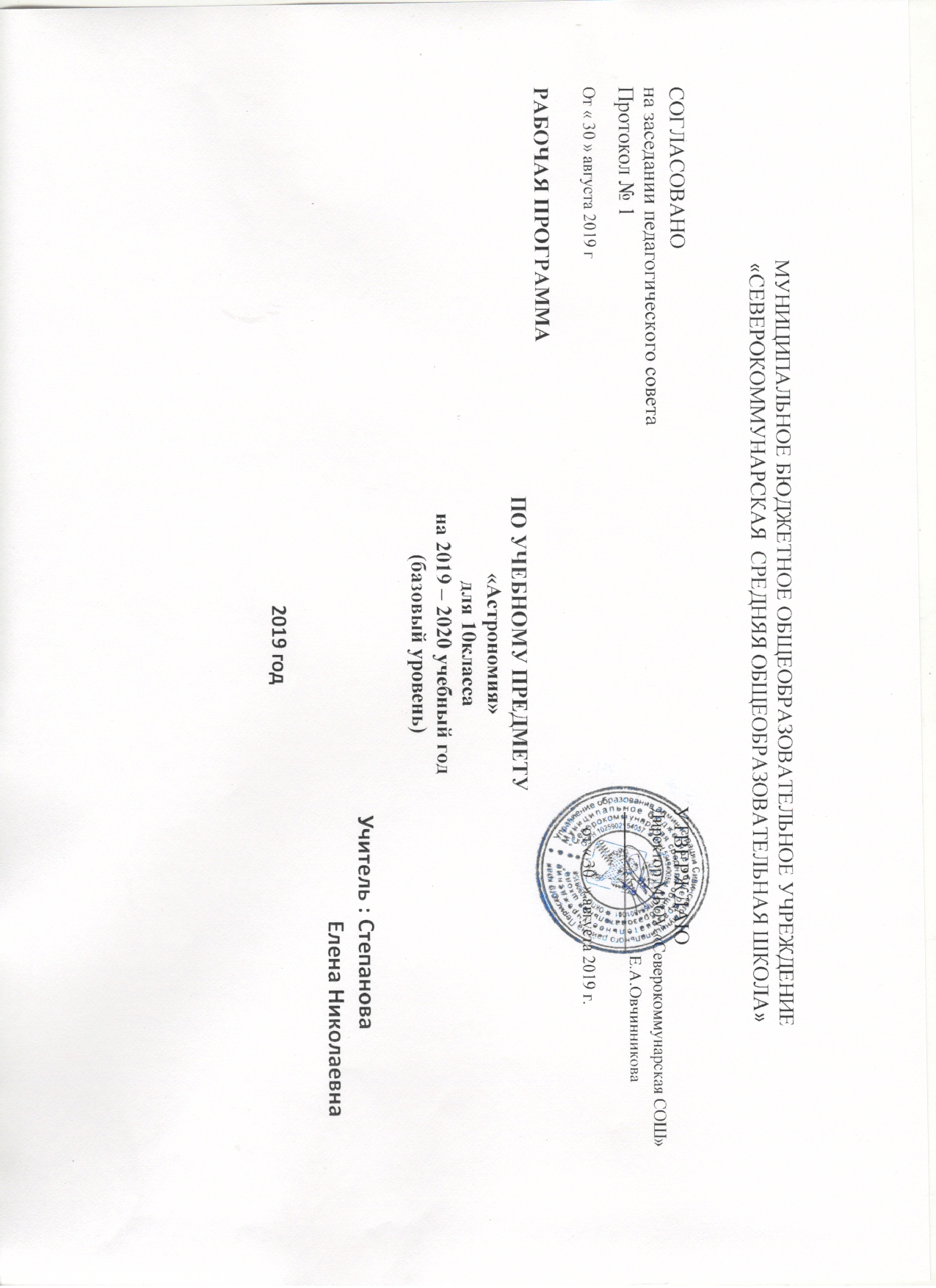 РАБОЧАЯ ПРОГРАММА ПО АСТРОНОМИИ10 КЛАССПояснительная запискаДанная рабочая программа по астрономии для 10 класса разработана в соответствии с учебным планом школы на 2019-2020 учебный год, Положением о рабочей программе школы, Основной образовательной программой школы, с использованием рекомендаций авторской программы по астрономии для общеобразовательных учреждений «Астрономия 11 класс», Е. К. Страут 2017 г. Календарно-тематический план ориентирован на использование базового учебника Астрономия 11 класс,  БА Воронцов-Вельяминов, ЕК Страут 2017г.., а также дополнительных пособий:Для учителя:1. «Что и как наблюдать на звездном небе?», Э. С. Зигель, 1979г.2. Физика. Еженедельное приложение к газете «Первое сентября», статьи по астрономии.3. Методическое пособие к учебнику Астрономия 11 класс Москва , Дрофа 2018 годДля учащихся к уроку астрономия:1. Учебник    Астрономия 11 класс,  БА Воронцов-Вельяминов, ЕК Страут 2017г. 2. Книга для чтения по астрономии. Астрофизика. М. М. Дагаев, В. М. Чаругин, 1988 г.Главной целью лицейского образования является развитие ребенка как компетентной личности путем включения его в различные виды ценностной человеческой деятельности: учеба, познания, коммуникация, профессионально-трудовой выбор, личностное саморазвитие, ценностные ориентации, поиск смыслов жизнедеятельности. С этих позиций обучение рассматривается как процесс овладения не только определенной суммой знаний и системой соответствующих умений и навыков, но и как процесс овладения компетенциями. На основании требований  Государственного образовательного стандарта  2004 г. в содержании календарно-тематического планирования предполагается  реализовать актуальные в настоящее время компетентностный, личностно-ориентированный, деятельностный  подходы, которые определяют задачи обучения:Приобретение знаний и умений для использования в практической деятельности и повседневной жизни;Овладение способами познавательной, информационно-коммуникативной и рефлексивной  деятельностей;Освоение познавательной, информационной, коммуникативной, рефлексивной компетенций.Компетентностный подход определяет следующие  особенности предъявления содержания образования: оно представлено в виде трех тематических блоков, обеспечивающих формирование компетенций. В первом блоке представлены дидактические единицы, обеспечивающие совершенствование  навыков научного познания. Во втором — дидактические единицы, которые содержат сведения по теории физики. Это содержание обучения является базой для развития познавательной компетенции учащихся. В третьем блоке представлены дидактические единицы, отражающие историю развития физики и обеспечивающие развитие учебно-познавательной и рефлексивной компетенции. Таким образом, календарно-тематическое планирование обеспечивает взаимосвязанное развитие и совершенствование ключевых, общепредметных и предметных компетенций.Личностная ориентация образовательного процесса выявляет приоритет воспитательных и развивающих целей обучения. Способность учащихся  понимать причины и логику развития физических процессов открывает возможность для осмысленного восприятия всего разнообразия мировоззренческих, социокультурных систем, существующих в современном мире. Система учебных занятий призвана способствовать развитию личностной самоидентификации, гуманитарной культуры школьников, их приобщению к современной физической науке и технике, усилению мотивации к социальному познанию и творчеству, воспитанию  личностно и общественно востребованных качеств, в том числе гражданственности, толерантности. Деятельностный подход отражает стратегию современной образовательной политики: необходимость воспитания человека и гражданина, интегрированного в современное ему общество, нацеленного на совершенствование этого общества. Система уроков сориентирована не столько на передачу «готовых знаний», сколько на формирование активной личности, мотивированной к самообразованию, обладающей достаточными навыками и психологическими установками к самостоятельному поиску, отбору, анализу и использованию информации. Это поможет выпускнику адаптироваться в мире, где объем информации растет в геометрической прогрессии, где социальная и профессиональная успешность напрямую зависят от позитивного отношения к новациям, самостоятельности мышления и инициативности, от готовности проявлять творческий подход к делу, искать нестандартные способы решения проблем, от готовности к конструктивному взаимодействию с людьми.Настоящий календарно-тематический план по астрономии учитывает направленность класса.Согласно действующему учебному плану по астрономии и с учетом направленности классов, календарно-тематический план астрономии предусматривает следующие варианты организации процесса обучения: •  в 10 классе предполагается обучение в объеме 34 часов;В соответствии с этим реализуется модифицированная программа  «Астрономия 11 класс»,  БА Воронцов-Вельяминов, ЕК Страут., в объеме 34 часов.С учетом уровневой специфики класса выстроена система учебных занятий (уроков), спроектированы цели, задачи, ожидаемые результаты обучения (планируемые результаты), что представлено в схематической форме ниже. Основой целеполагания является  обновление требований к уровню подготовки выпускников, отражающее важнейшую особенность педагогической концепции государственного стандарта— переход от суммы «предметных результатов» (то есть образовательных результатов, достигаемых в рамках отдельных учебных предметов) к межпредметным и интегративным результатам. Такие результаты представляют собой обобщенные способы деятельности, которые отражают специфику не отдельных предметов, а ступеней общего образования. В государственном стандарте они зафиксированы как общие учебные умения, навыки и способы человеческой  деятельности, что предполагает повышенное внимание  к развитию межпредметных связей курса  физики.Дидактическая модель обучения и педагогические средства  отражают модернизацию основ учебного процесса, их переориентацию на достижение конкретных  результатов в виде сформированных умений и навыков учащихся, обобщенных способов  деятельности. Особое внимание уделяется познавательной активности учащихся, их мотивированности к самостоятельной учебной работе. Это предполагает все более широкое использование нетрадиционных форм уроков, в том числе методики деловых игр, проблемных дискуссий, поэтапного формирования умения решать задачи.На ступени полной, средней школы задачи учебных занятий (в схеме – планируемый результат)  определены как закрепление умений разделять процессы на этапы, звенья, выделять характерные причинно-следственные связи, определять структуру объекта познания, значимые функциональные связи и отношения между частями целого, сравнивать, сопоставлять, классифицировать, ранжировать объекты по одному или нескольким предложенным основаниям, критериям. Принципиальное значение в рамках курса приобретает умение различать факты, мнения, доказательства, гипотезы, аксиомы. Система заданий призвана обеспечить тесную взаимосвязь различных способов и форм учебной деятельности: использование различных алгоритмов усвоения знаний и умений при сохранении единой содержательной основы курса, внедрение групповых методов работы, творческих заданий, в том числе методики исследовательских проектов. Спецификой учебной проектно-исследовательской деятельности является ее направленность на развитие личности, и на получение объективно нового исследовательского результата. Цель учебно-исследовательской деятельности — приобретение учащимися познавательно-исследовательской компетентности, проявляющейся в овладении  универсальными способами освоения действительности, в развитии способности к исследовательскому  мышлению, в активизации личностной позиции учащегося в образовательном процессе.Модульный принцип позволяет не только укрупнить смысловые блоки содержания, но и преодолеть традиционную логику изучения материала — от единичного к общему и всеобщему, от фактов к процессам и закономерностям. В условиях модульного подхода возможна совершенно иная схема  изучения  физических процессов «всеобщее — общее— единичное».Акцентированное внимание к продуктивным формам учебной деятельности предполагает актуализацию информационной компетентности учащихся: формирование простейших навыков работы с  источниками, (картографическими и хронологическими) материалами. В требованиях к выпускникам старшей школы ключевое значение придается комплексным умениям по поиску и анализу информации, представленной в разных знаковых системах (текст, таблица, схема, аудиовизуальный ряд), использованию методов электронной обработки при поиске и систематизации информации. Специфика целей и содержания изучения астрономии на профильном уровне существенно повышает требования к рефлексивной деятельности учащихся: к объективному оцениванию своих учебных достижений, поведения, черт своей личности, способности и готовности учитывать мнения других людей при определении собственной позиции и самооценке, понимать ценность образования как средства развития культуры личности.Для информационно-компьютерной поддержки учебного процесса предполагается использование программно-педагогических средств, реализуемых с помощью компьютера (на базе кабинета медиапрограмм с интерактивной доской). Требования к уровню подготовки учащихся  11 класса (базовый уровень)должны знать:смысл понятий: активность, астероид, астрология, астрономия, астрофизика, атмосфера, болид, возмущения, восход светила, вращение небесных тел, Вселенная, вспышка, Галактика, горизонт, гранулы, затмение, виды звезд, зодиак, календарь, космогония, космология, космонавтика, космос, кольца планет, кометы, кратер, кульминация, основные точки, линии и плоскости небесной сферы, магнитная буря, Метагалактика, метеор, метеорит, метеорные тело, дождь, поток, Млечный Путь, моря и материки на Луне, небесная механика, видимое и реальное движение небесных тел и их систем, обсерватория, орбита, планета, полярное сияние, протуберанец, скопление, созвездия и их классификация, солнечная корона, солнцестояние, состав Солнечной системы, телескоп, терминатор, туманность, фазы Луны, фотосферные факелы, хромосфера, черная дыра, Эволюция, эклиптика, ядро;определения физических величин: астрономическая единица, афелий, блеск звезды, возраст небесного тела, параллакс, парсек, период, перигелий, физические характеристики планет и звезд, их химический состав, звездная величина, радиант, радиус светила, космические расстояния, светимость, световой год, сжатие планет, синодический и сидерический период, солнечная активность, солнечная постоянная, спектр светящихся тел Солнечной системы;смысл работ и формулировку законов: Аристотеля, Птолемея, Галилея, Коперника, Бруно, Ломоносова, Гершеля, Браге, Кеплера, Ньютона, Леверье, Адамса, Галлея, Белопольского, Бредихина, Струве, Герцшпрунга-Рассела, Амбарцумяна, Барнарда, Хаббла, Доплера, Фридмана, Эйнштейна;должны уметь:использовать карту звездного неба для нахождения координат светила;выражать результаты измерений и расчетов в единицах Международной системы;приводить примеры практического использования астрономических знаний о небесных телах и их системах;решать задачи на применение изученных астрономических законов;осуществлять самостоятельный поиск информации естественнонаучного содержания с использованием различных источников, ее обработку и представление в разных формах;владеть компетенциями: коммуникативной, рефлексивной, личностного саморазвития, ценностно-ориентационной, смылопоисковой, и профессионально-трудового выбора.Календарно-тематическое планирование№ урокаТема урокаКол-во часовТип урокаТребования к уровню подготовки (знать/уметь)Домашнее заданиедатадата№ урокаТема урокаКол-во часовТип урокаТребования к уровню подготовки (знать/уметь)Домашнее заданиепланфактВведение21Предмет астрономииЛекция, беседаСмысл понятий Предмет астрономии§12Наблюдения- основа астрономии1Лекция, беседаСмысл понятий Предмет астрономии§2Практические основы астрономии73Звезды и созвездия1Лекция, беседаСмысл понятий Звезды и созвездия§34Небесные координаты и звездные карты1Практикум Лекция, беседаСмысл понятий Небесные координаты и звездные карты§45Видимое движение звезд на различных географических широтах1Лекция, беседаСмысл понятий Видимое движение звезд на различных географических широтах§56Годичное движение Солнца по небу. Эклиптика.1Лекция, беседаСмысл понятий Годичное движение Солнца по небу. Эклиптика.§67Движение и фазы Луны.1Лекция, беседаСмысл понятий Движение и фазы Луны.§78Затмения Солнца и Луны.1Лекция, беседаСмысл понятий Затмения Солнца и Луны.§89Время и календарь1Решение задачРешение задач§9Строение Солнечной системы510Развитие представлений о строении мираЛекция, беседаСмысл понятий Развитие представлений о строении мира§1011Конфигурация планет. Синодический период.1Лекция, беседаСмысл понятий Конфигурация планет. Синодический период.§1112Законы движения планет Солнечной системы1Лекция, беседаСмысл понятий Законы движения планет§1213Определение расстояний и размеров тел в Солнечной системе1Лекция, беседаСмысл понятий Определение расстояний и размеров тел в Солнечной системе§1314Движение небесных тел под действием сил тяготения1Лекция, беседаСмысл понятий Закон всемирного тяготения  Возмущения в движении тел Солнечной системы   Масса и плотность Земли Определение массы небесных тел. Приливы. Движение искусственных спутников Земли и космических аппаратов к планетам Солнечной системы§14Природа тел солнечной системы615Общие характеристики планет1Лекция, беседаСмысл понятий Общие характеристики планет§1516Солнечная система как  комплекс тел, имеющих общее происхождение1Лекция, беседаСмысл понятий Солнечная система как  комплекс тел, имеющих общее происхождение§1617Система Земля-Луна1Лекция, беседаСмысл понятий ЗемляЛуна§1718Планеты земной группы1Лекция, беседаСмысл понятий Общность характеристик. Меркурий. Венера. Марс§1819Планеты –гиганты1Решение задачСмысл понятий Общность характеристик планет-гигантов. Спутники и кольца планет-гигантов§1920Планеты – карлики и малые тела1Лекция, беседаСмысл понятий Планеты-карлики, Кометы, Метеоры, болиды §2021Контрольная работа №11Решение задачРешение задачСолнце и звезды422Солнце – ближайшая звезда1Лекция, беседаСмысл понятий Энергии и температура Солнца Состав и строение СолнцаАтмосфера Солнца§2123Расстояния до звездРешение задачСмысл понятий 1 Форма и размеры Земли2.Определение расстояний в Солнечной системе
Горизонтальный параллакс Определение размеров светил§2224Массы и размеры звезд1Лекция, беседаСмысл понятий Двойные звезды. Определение массы звездРазмеры звезд. Плотность их веществаМодели звезд§2325Переменные и нестационарные звезды1Лекция, беседаСмысл понятий Пульсирующие переменныеНовые и сверхновые звезды§24Строение и эволюция  Вселенной426Наша Галактика1Лекция, беседаСмысл понятий Млечный Путь и Галактика. Звездные скопления и ассоциации. Межзвездная среда: газ и пыль. Движения звезд в Галактике. Ее вращение§2527Другие звездные системы-  галактики1Смысл понятий галактики§2628Основы современной космологии1Лекция, беседаСмысл понятий Основы современной космологии§2729Контрольная работа №21Лекция, беседаРешение задач30Жизнь и разум во Вселенной1Дополнительные задания§28Резерв4